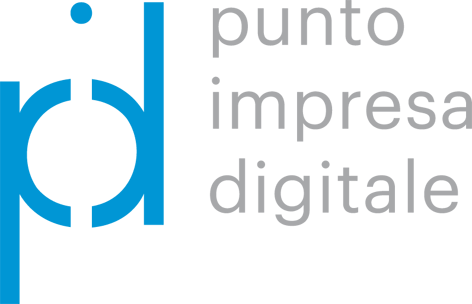 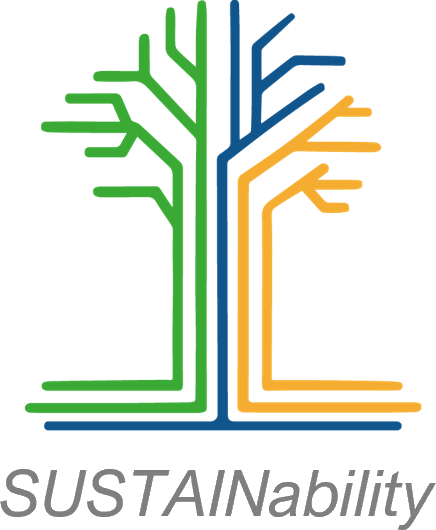 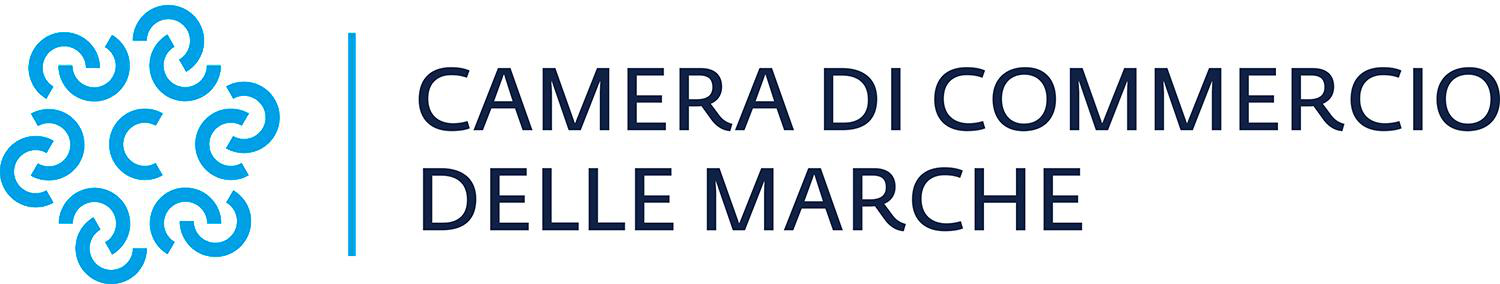 AVVISO PUBBLICO PER LA CONCESSIONE DI VOUCHER PER LA TRANSIZIONE ECOLOGICA - ANNO 2024Modello A “DOMANDA DI AMMISSIONE”                                                                  	   Spett.Le  Camera di Commercio Delle MarchePRIMA DELLA SOTTOSCRIZIONE, CON FIRMA DIGITALE DEL LEGALE RAPPRESENTANTE, DELLA PRESENTE DOMANDA DI AMMISSIONE, SI PREGA DI VERIFICARE CON ESTREMA ATTENZIONE IL POSSESSO DI TUTTI I REQUISITI E CONDIZIONI PER L’AMMISSIONE AL VOUCHER.Il/la sottoscritto/a ______________________________________________________________________________                                                                                 (cognome) (nome)Codice Fiscale _____________________________________________________________________________in qualità di titolare/legale rappresentante dell'impresa/societàDenominazione azienda   ___________________________________________________________________PARTITA IVA _____________________      REA n.___________ con sede legale in via/piazza _____________________________________________ n. ______città ________________________________Provincia __________________________ CAP _______________tel. _________________ e – mail____________________PEC___________________sito Web____________Sede interessata dal programma degli interventi (indicare solo se diversa dalla sede legale) ______________________________________________________________________________Fatturato (desunto dall'ultimo esercizio contabile chiuso e approvato): €________________Settore di appartenenza (riportare CODICE ATECO):_______________________Persona incaricata dall’impresa di seguire l’iter della pratica per la concessione del contributo: Nome, Cognome, tel.,e-mail______________________________________________________________________________⬜ CONFERISCE autorizzazione al seguente intermediario, solo ai fini dell’invio telematico della domanda di contributo (barrare tale casella SOLO se l’invio della pratica telematica viene effettuato da soggetto diverso dal Titolare / Legale rappresentante). La domanda e i relativi allegati vanno sempre firmati digitalmente dal Titolare /Legale rappresentante dell’impresa beneficiaria)Cognome e nome della persona fisica:_______________________________________________Nome dello Studio professionale, Associazione di categoria, altro (indicare):__________________Con sede in via ______________________________________________________ n. _________Comune _______________________________________ PROV (_______) CAP _____________ Codice fiscale  _____________________________ Partita IVA ___________________________tel._______________________________ e-mail _______________________________________P.E.C. __________________________________________________CHIEDEl’assegnazione del contributo per le spese previste dall’art. 3 del bando consapevole delle sanzioni penali comminate a chi rilascia dichiarazioni mendaci, ai sensi degli artt. 46 e 47 del D.P.R. 28 dicembre 2000, n. 445, con le modalità di cui agli artt. 21 e 38 consapevole delle sanzioni previste dall’art. 76 e della decadenza dei benefici prevista dall’art. 75 del medesimo D.P.R., sotto la propria responsabilità             e a tal fine DICHIARA di aver preso visione e di accettare integralmente e senza riserva i contenuti e le condizioni previste dal bando;Ai fini della valutazione della dimensione aziendale, secondo la definizione europea di MPMI secondo l’Allegato I al Regolamento n. 651/2014/UE della Commissione europea recepita con il Decreto Ministeriale 18 aprile 2005, l’impresa si considera (barrare la casella rappresentativa della realtà imprenditoriale incluse controllate, controllanti e associate pro-quota)		 ⬜   micro impresa;⬜   piccola impresa;⬜   media impresa;Inoltre, ⬜ l’impresa rientra nella definizione di impresa autonomaoppure⬜ l’impresa ha rapporti di associazione/collegamento con le seguenti imprese situate sia in Italia che all’estero (compilare la seguente tabella)Si precisa che la valutazione sull’esistenza di rapporti di associazione/collegamento con altre imprese va fatta alla luce dell’art. 3 comma 2 dell’allegato sopra citato e che vanno considerati anche i casi di collegamento riferiti ad imprese che esercitano o subiscono un’influenza dominante sull’impresa richiedente in virtù di un contratto concluso con quest’ultima oppure in virtù di una clausola dello statuto di quest’ultima; e i casi in cui un’impresa azionista o socia di un’altra impresa controlla da sola, in virtù di un accordo stipulato con altri azionisti o soci dell’altra impresa, la maggioranza dei diritti di voto degli azionisti o soci di quest’ultima. Occorre altresì considerare i casi di collegamento per il tramite di persona fisica o gruppo di persone fisiche che agiscono di concerto qualora le imprese agiscano sullo stesso mercato o su mercati contigui (stesso codice ateco ovvero l’una ha fatturato all’altra almeno il  25% del fatturato riferito all’ultimo bilancio chiuso e approvato(I dati dell’attivo Patrimoniale e del Fatturato devono riferirsi a quelli degli ultimi Bilanci approvati ) di avere sede legale e/o unità locali nella circoscrizione territoriale della Camera di Commercio delle Marche;di essere iscritta al Registro Imprese della Camera di Commercio delle Marche, attiva ed in regola con il pagamento del diritto annuale (nel caso di irregolarità nel pagamento del diritto annuale, a condizioni normative invariate, l’azienda potrà procedere alla regolarizzazione entro il termine di 10 giorni dalla data di comunicazione dell’Ente camerale)di non essere sottoposta a fallimento, concordato fallimentare, liquidazione coatta amministrativa, amministrazione straordinaria, concordato preventivo con effetti liquidatori;risulti in regola con gli obblighi contributivi per quanto riguarda la correttezza nei pagamenti e negli adempimenti previdenziali, assistenziali ed assicurativi nei confronti di INPS, INAIL e CNCE come comprovato da apposita visura Durc oppure di non essere soggetto agli adempimenti relativi alla produzione del DURC poiché esente ai sensi della normativa di legge (in tal caso,  allegare la dichiarazione sostitutiva di atto notorio redatta su modello predisposto dall’Ente camerale - ALL. D  “DICHIARAZIONE ESENZIONE DURC” )di non essere in rapporto di collegamento, controllo (ai sensi dell'art. 2359 C.C.) e/o con assetti proprietari sostanzialmente coincidenti sia con i fornitori di beni / servizi i cui costi siano oggetto di contributo, che con altre imprese che abbiano già presentato domanda di ammissione al voucher; di non avere in corso, alla data di presentazione della domanda di contributo, contratti di fornitura di beni-servizi, anche a titolo gratuito, con la Camera di Commercio delle Marche, ai sensi della legge 7.8.2012 n. 135 di conversione con modificazioni del D.L. 95/2012 ; di essere a conoscenza del fatto che il voucher di cui al presente bando è concesso in regime “de minimis”ai sensi del Regolamento UE n°2831/2023 (come specificato all’Art.5 del Bando );in riferimento al cumulo delle spese ammissibili (Art. 5 del Bando)  di essere consapevole che l’impresa non dovrà aver beneficiato o beneficiare di altri contributi, sovvenzioni, sussidi, ausili finanziari o vantaggi economici di qualunque genere per l’abbattimento delle spese che saranno rendicontate sul presente bando, da parte di amministrazioni pubbliche come ad es. Ministeri, Regioni, Comuni, ICE-ITA, ATIM Regione Marche, Camera di Commercio delle Marche e sue Aziende Speciali, ecc. o da parte di soggetti che erogano risorse pubbliche, e pertanto di non aver ricevuto né essere in attesa di ricevere altri aiuti pubblici sulle stesse spese sopra elencate  impegnandosi a comunicare eventuali altri aiuti che intervengano entro la data di liquidazione del contributo;⬜ di non essere mai stato destinatario di atti di decadenza dai benefici ai sensi dell’art. 75 DPR 445/2000 da parte di altre amministrazionioppure⬜ di essere stato destinatario di atti di decadenza dai benefici ai sensi dell’art. 75 DPR 445/2000 da parte di altre amministrazioni e che da questi atti siano decorsi più di 2 anni;ALLEGATI  (Art. 7 del Bando) Modello B “Scheda Progettuale”, firmata digitalmente dal Legale rappresentante dell’azienda,  e i preventivi di spesa relativamente ai servizi di consulenza e/o formazione e/o certificazione per la realizzazione dell’intervento A o dell’intervento B;Eventuale Modello C, “Autodichiarazione del fornitore”, firmata digitalmente dal fornitore;Eventuale Modulo D “Autodichiarazione di esenzione dal DURC”, firmata digitalmente dal Legale rappresentante dell’aziendaLuogo e Data,       					     		    FIRMA DIGITALE				             			                           Legale rappresentante 									                                                                                                                                            __________________INFORMATIVA SULLA PRIVACYLa presentazione della richiesta di contributo comporta il consenso al trattamento dei dati in essa contenuti, per gli effetti dell’art. 13 del Regolamento UE 2016/679 ai soli fini degli adempimenti necessari a dare applicazione al presente bando, ivi inclusa la comunicazione di tali informazioni alle banche dati dei contributi pubblici previste dall’ordinamento giuridico e alla pubblicità sulla rete internet ai sensi del D.Lgs. 33/2013. Si informano i richiedenti che i dati personali ed aziendali forniti alla Camera di Commercio delle Marche saranno oggetto di trattamento, con le modalità sia manuale che informatizzata, esclusivamente per le finalità del presente bando, allo scopo di assolvere tutti gli obblighi giuridici previsti da leggi, regolamenti e dalle normative comunitarie, nonché da disposizioni impartite da autorità a ciò legittimate. I dati personali saranno trattati dalla Camera di Commercio delle Marche per il perseguimento delle sopraindicate finalità in modo lecito e secondo correttezza, nel rispetto del Decreto legislativo 30 giugno 2003, n. 196 “Codice in materia di protezione dei dati personali”, del D. Lgs. 101/2018, del GDPR Reg. (UE) 2016/679 e s.m.i., anche con l’ausilio di mezzi elettronici e comunque automatizzati. Titolare del trattamento è la Camera di commercio delle Marche, Largo XXIV Maggio 1, 60123 Ancona, in persona del suo legale rappresentante p.t. che può essere contattato mediante e-mail all’indirizzo Pec: cciaa@pec.marche.camcom.it. Il Responsabile Protezione Dati Personali (DPO – data protection officer) può essere contattato all’indirizzo email: cciaa@pec.marche.camcom.it. All’interessato sono riconosciuti i diritti previsti dagli artt. da 15 a 22 del Regolamento UE che potrà esercitare scrivendo all’indirizzo e-mail: cciaa@pec.marche.camcom.it."Data,       								  		Firma digitale 						                		  	 Legale rappresentante    						                                     			  __________________DENOMINAZIONE IMPRESAULA(occupati)(*); ATTIVO PATRIMONIALE al 31/12/202-valori in €(**)ATTIVO PATRIMONIALE al 31/12/202-Valori in €(**)FATTURATO 31/12/202-Valori in €(**)FATTURATO 31/12/202-Valori in €(**)Tipologia di collegamento/associazione (***)% collegamento/associazione(impresa richiedente)Inserire nelle righe sottostanti eventuali imprese collegate e/o associateInserire nelle righe sottostanti eventuali imprese collegate e/o associateInserire nelle righe sottostanti eventuali imprese collegate e/o associateInserire nelle righe sottostanti eventuali imprese collegate e/o associateInserire nelle righe sottostanti eventuali imprese collegate e/o associateInserire nelle righe sottostanti eventuali imprese collegate e/o associateInserire nelle righe sottostanti eventuali imprese collegate e/o associateInserire nelle righe sottostanti eventuali imprese collegate e/o associate(impresa collegata/ associata) TOTALE